Connaître la France :Travail de recherches sur les régions françaises.Ex : la région Ile-de-France.La région dans l’espace français.Choisissez une région française que vous souhaitez présenter : Trouvez une carte de France qui montre toutes les  régions françaises et  qui vous permettent de localiser la région que vous étudiez dans le territoire français.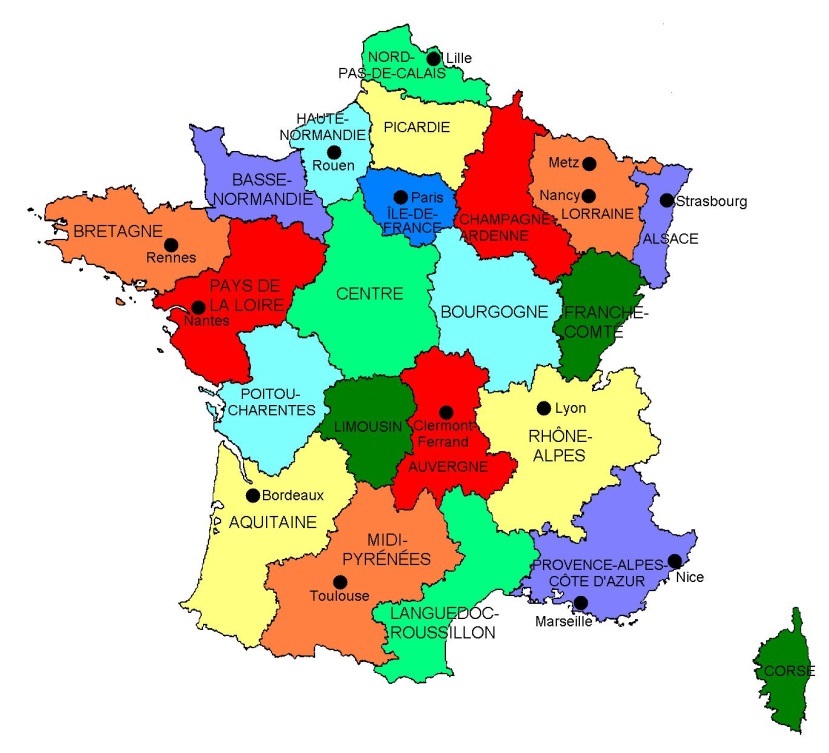 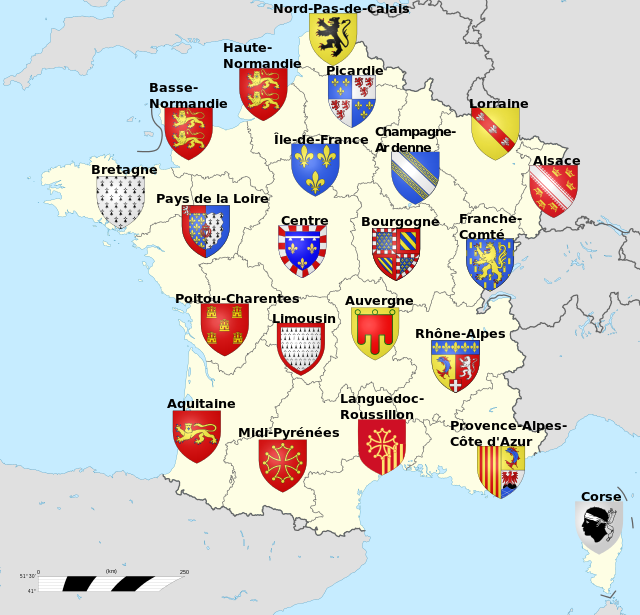 La région que j’étudie s’appelle… (l’Ile-de-France)Elle se situe dans la partie …(la partie Nord)  de la France. Elle est voisine des régions…,…,…,…, (Picardie, Champagne-Ardenne, Bourgogne, Centre et Haute-Normandie)  mais  (elle n’est pas frontalière d’un autre pays d’Europe) aussi des pays suivants…,…,…Elle se situe près de la mer… ou l’Océan… (la région Ile-de-France n’est pas directement située près d’une mer ou d’un océan)Elle est traversée  par le fleuve… (la Seine qui est un des quatre grands fleuves de France)Présentation de la Région. Trouvez sur Internet une carte de la région étudiée qui vous permette de présenter les caractéristiques de ce territoire. 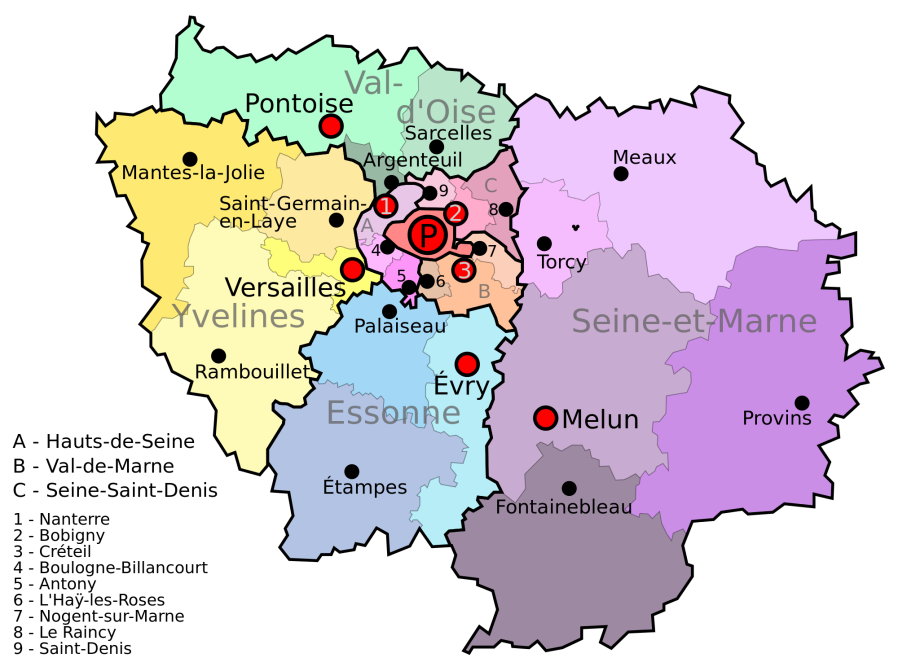 Quelques données  importantes :Sur internet accédez au site suivant. http://www.insee.fr/fr/regions/Il vous apportera les données statistiques officielles pour la région que vous étudiez. Cliquez sur le nom de votre région dans la liste de gauche ou sur la carte de droite.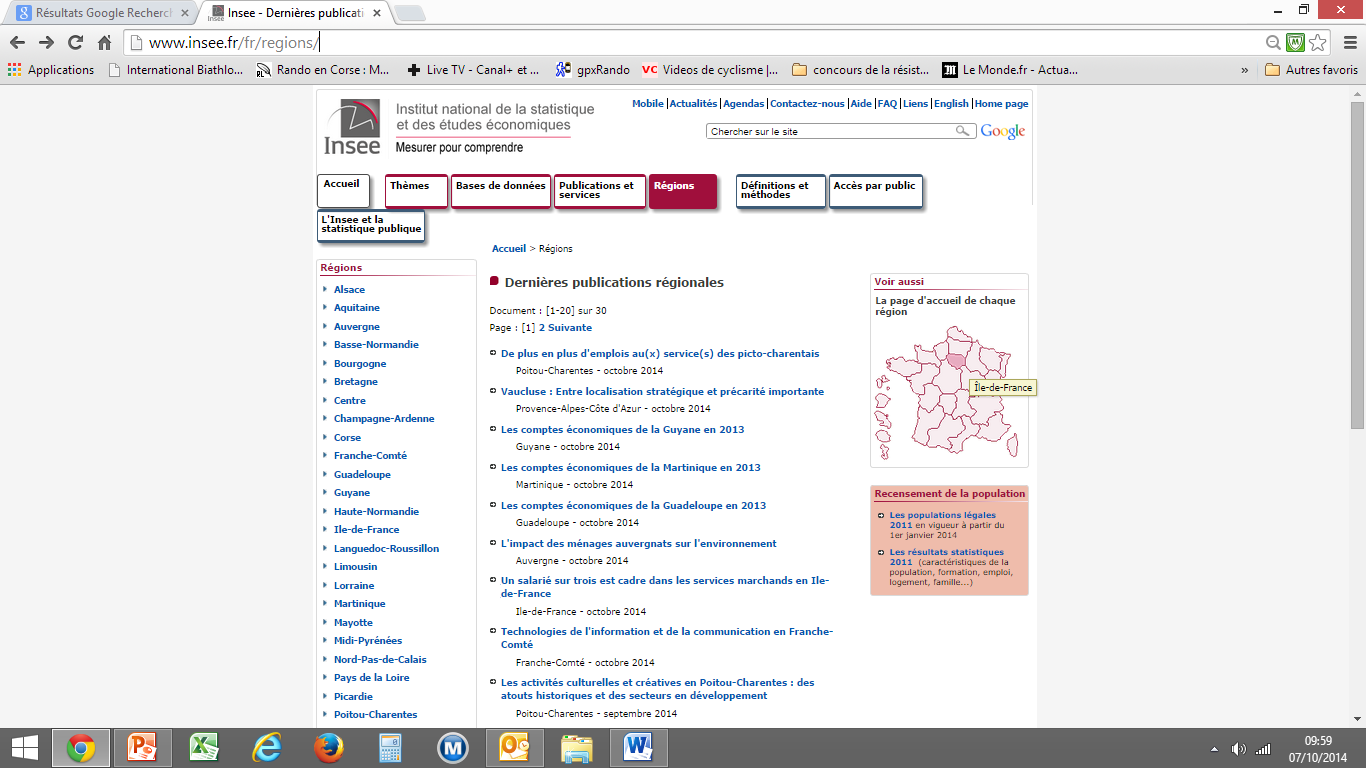 Puis trouvez les informations suivantes grâce à la fiche « Présentation de la Région » « en résumé »…http://www.insee.fr/fr/regions/idf/default.asp?page=faitsetchiffres/faitsetchiffres.htm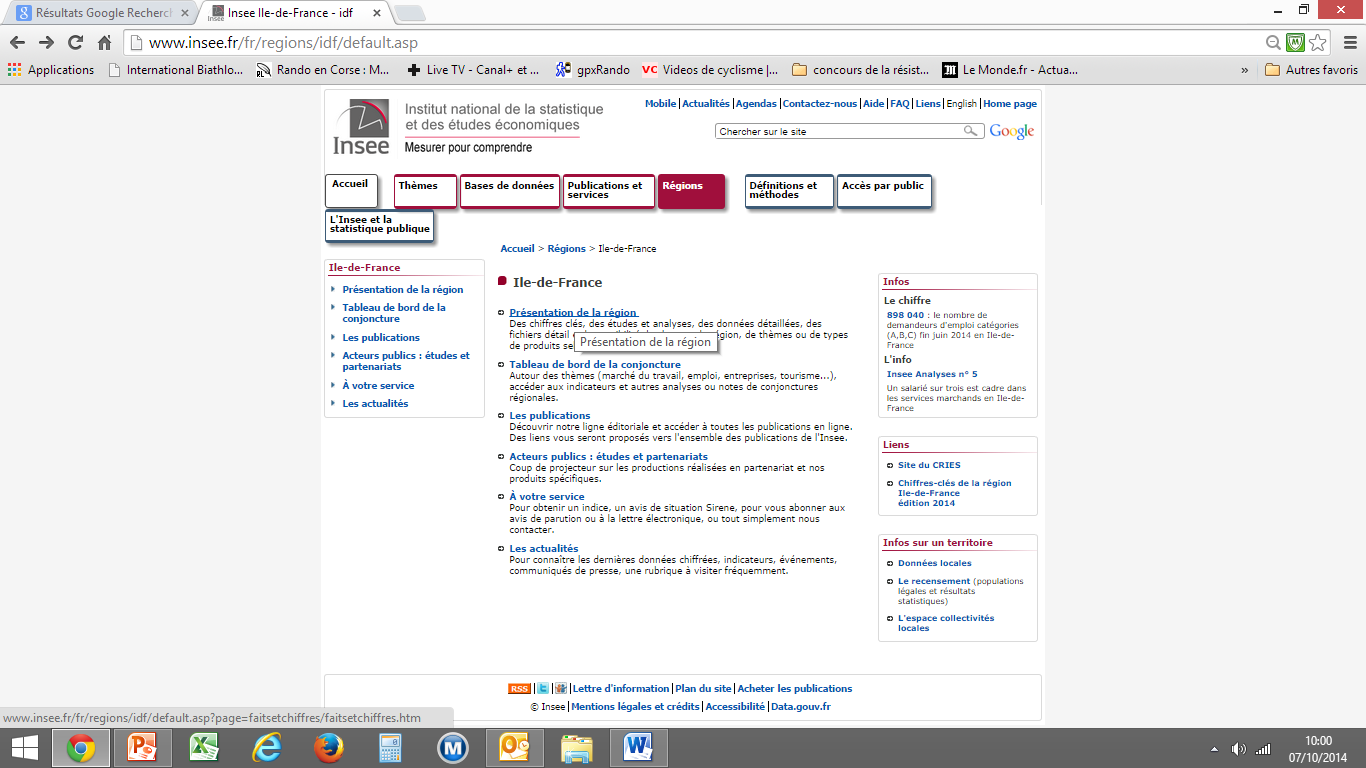 http://www.insee.fr/fr/regions/idf/default.asp?page=faitsetchiffres/presentation/presentation.htm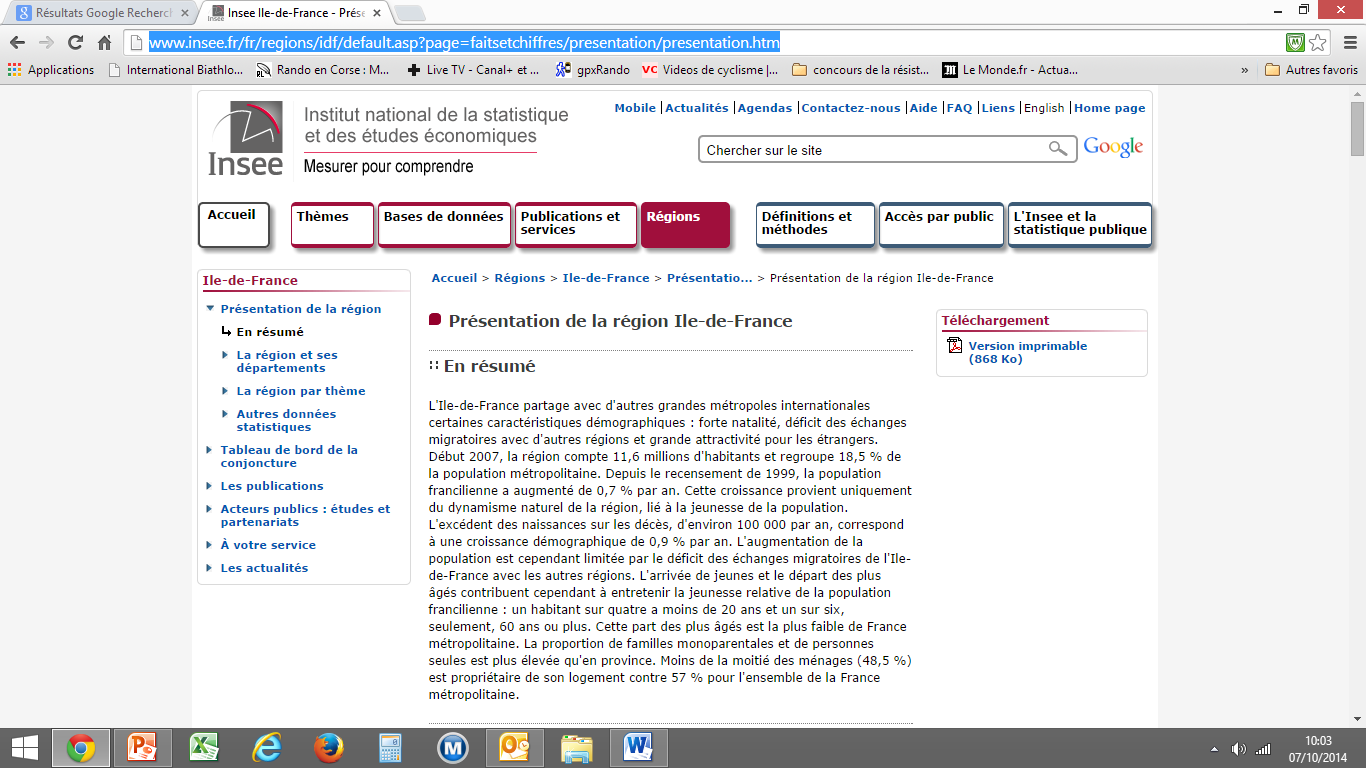 La Population : (nombre d’habitant, répartition, migration)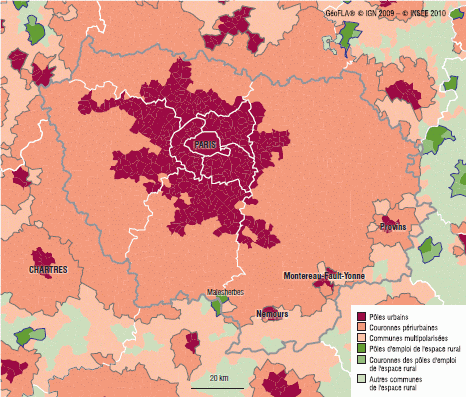 Emploi : (nombre d’emploi, type d’emplois, localistion)Il y avait en 2012, plus de 5 940 000 emplois en Ile-de-France dont 1 800 000 à Paris. L’Ile-de-France  concentre  près de 23% des emplois en France. Production et principaux secteurs économiques : (production totale, production par secteurs, évolutions récentes)La Région a produit 28% de la richesse nationale en  2008 soit plus de 550 Md €. 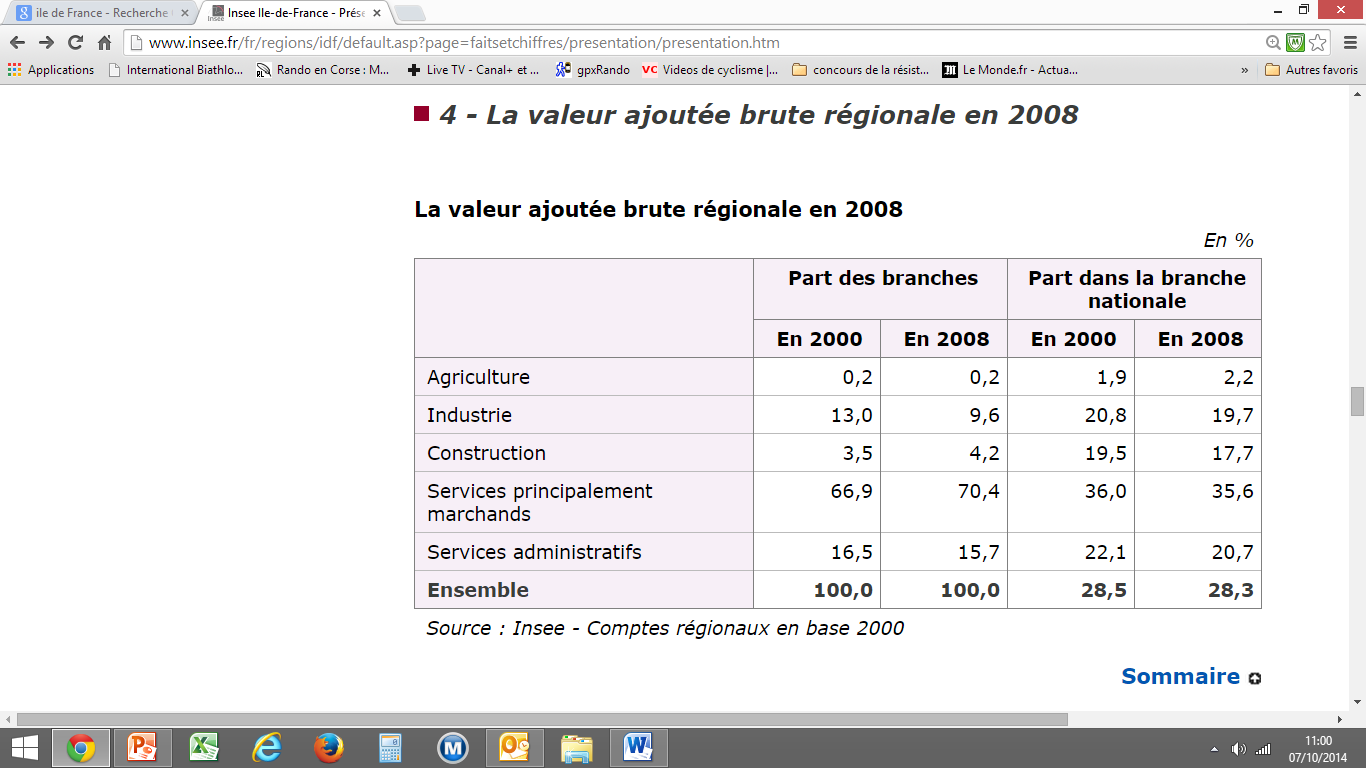 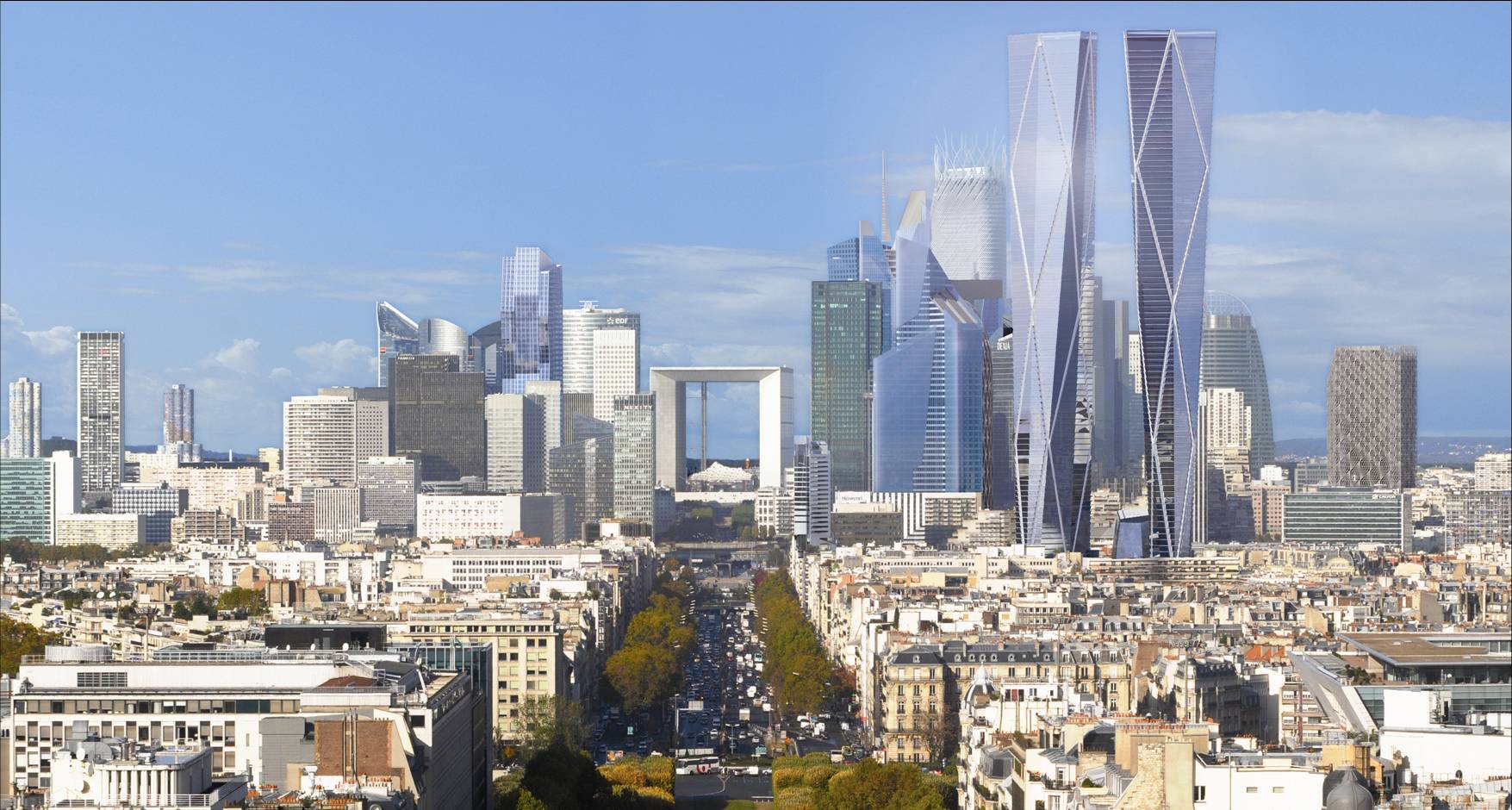 Découvrir la région.Les lieux remarquables :Faites une recherche pour trouver quelques lieux touristiques à faire découvrir à vos camarades.Choisissez au moins 3 lieux que vous présenterez avec une photo, une carte, et un petit texte…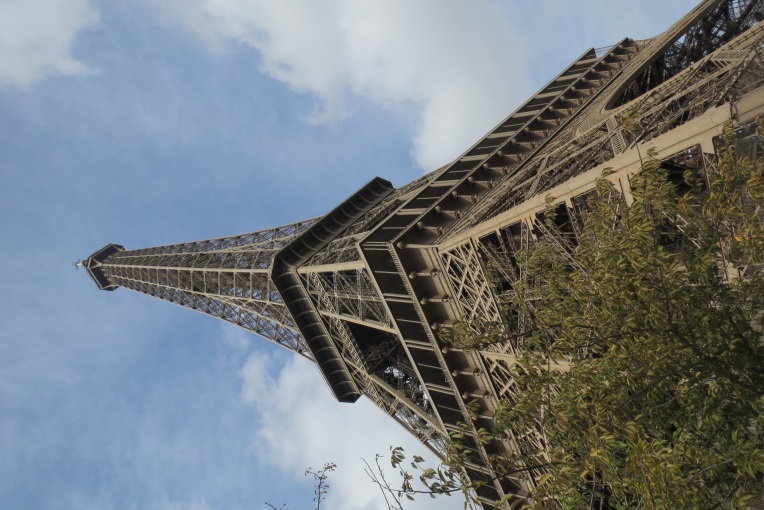 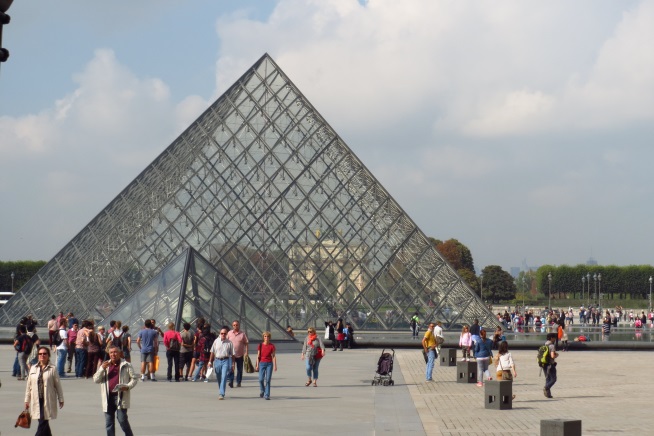 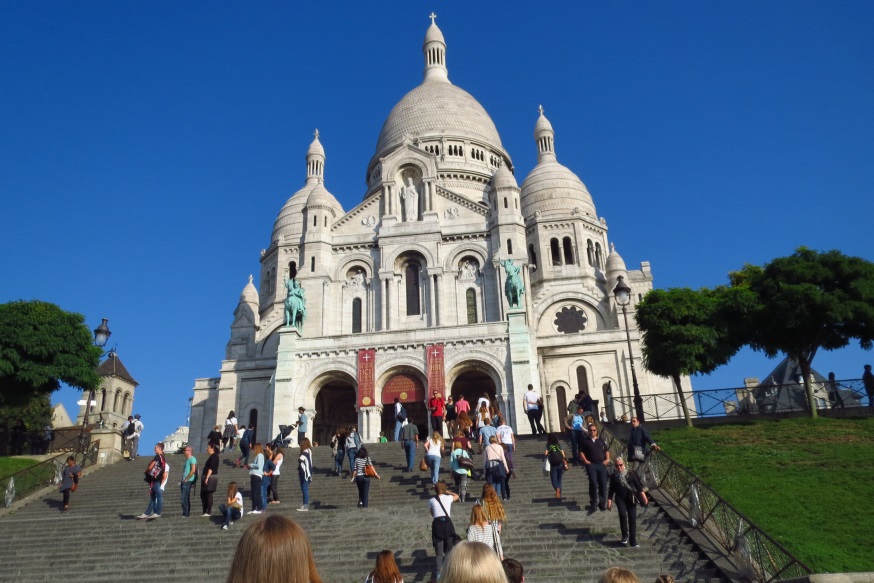 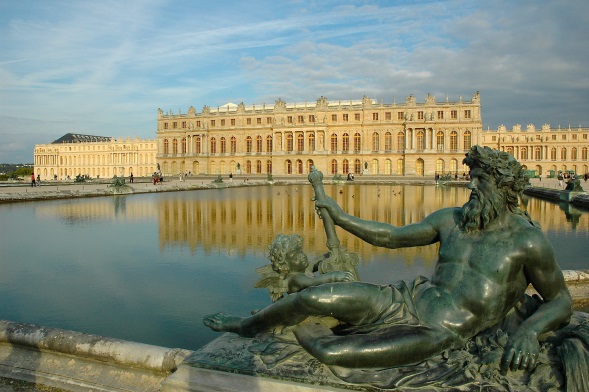 Les spécialités :Chaque région de France possède des spécialités culinaires (la cuisine/ la façon de manger). Présentez au moins deux produits typiques.Le croque-monsieur : 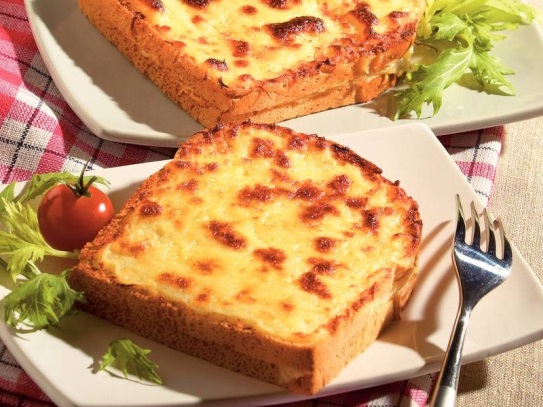 « Le Brie » :  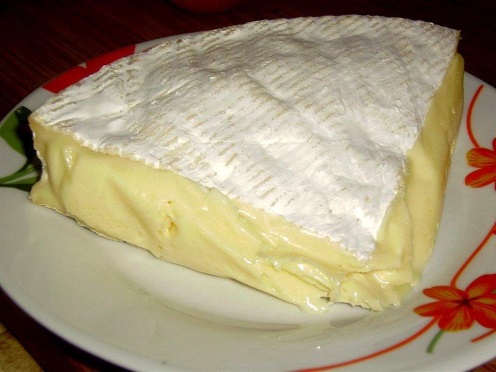 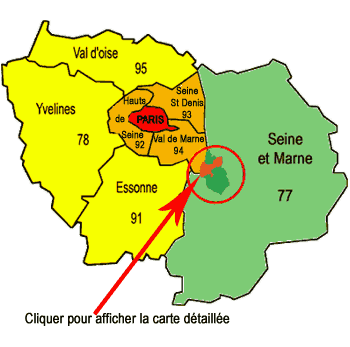 Conclusion : Les différences avec la région parisienne.Les régions françaises sont souvent très différentes de l’Ile-de-France.  Présentez quelques  différences que vous avez pu observer.